Informace o stravování a ubytování při MČR ČMF  9.6. – 11.6. JaroměřStravování a ubytování soutěžících, vedoucích, trenérů, rodičů a doprovoduV průběhu soutěžních dní nám bude k dispozici školní jídelna, která nám zajistí pro soutěžící, rodiče i doprovod celodenní stravu. Jídelna je cca 15 minut pěšky od sportovní  haly na adrese Na Karlově 181. Stravu je třeba si předem objednat prostřednictvím pořádající federace. K tomu slouží formulář návratka, který je umístěn na WWW a také přiložen v informačním e-mailu.Po zpracování návratky - objednávky obdržíte fakturu na úhradu objednaných služeb. Stravenky na odběr stravy obdržíte po zaplacení faktury při prezenci v zalepené obálce vždy všechny pro celý klub najednou. Faktury je nutné mít uhrazeny nejpozději do 5.6.2017 v opačném případě nebudou služby federací u poskytovatele objednány.Zde je pár fotografií a mapka umístění jídelny: 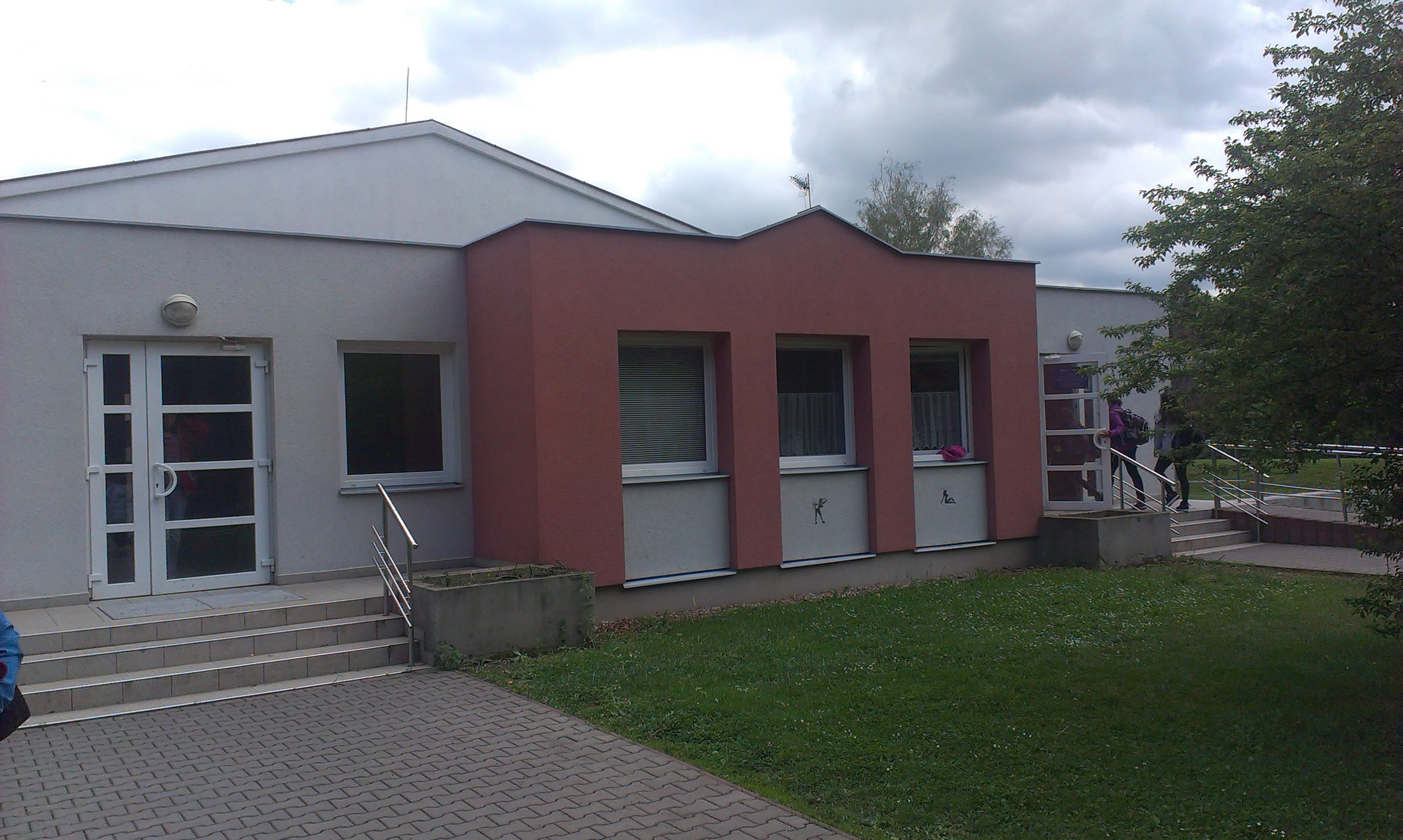 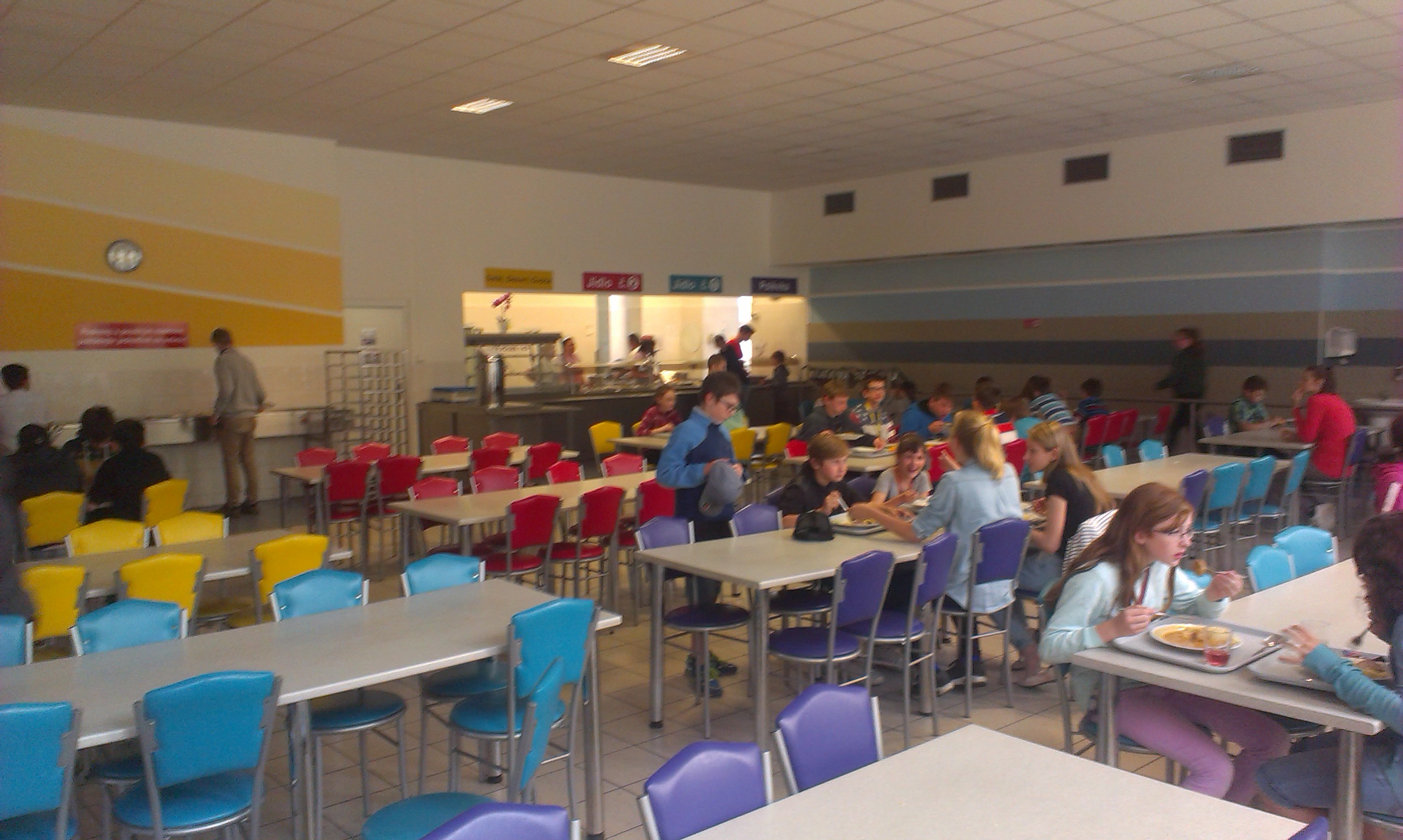 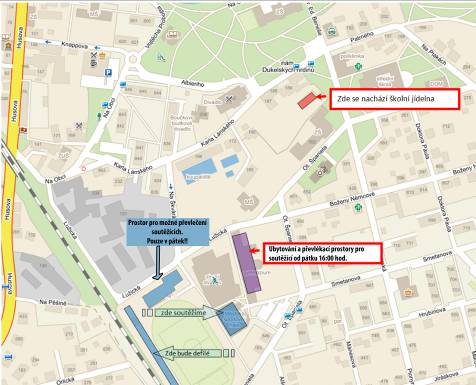 Jídelní lístek pro období konání MČR České Mažoretkové FederaceJaroměř 9.6.2017 - 11.6.2017Cena stravenky:	snídaně: 		35  Kč	oběd:			75 Kčvečeře: 		75 KčdenmenumenumenuPátek
10.6.2017obědPPolévka fazolová ostravskáPátek
10.6.2017oběd1Segedínský guláš, houskový knedlíkPátek
10.6.2017oběd2Tvarohové špalíčky polité horkým ovocemPátek
10.6.2017večeřeVBoloňské špagety sypané sýrem, banánSobota
10.6.2017snídaněS2 x rohlík, máslo, sýr strouhaný, zeleninová ozdoba, čaj, bílá káva,
jablkoSobota
10.6.2017obědPPolévka zeleninová se strouhánímSobota
10.6.2017oběd1Pečené kuřecí stehno, vařené brambory, zeleninový salát s cizrnouSobota
10.6.2017večeřeVVepřové rizoto se sýrem, červená řepa, koblihaneděle
11.6.2017snídaněS2x houska, máslo, šunka, zeleninová ozdoba, čaj, bílá káva,
oříškový rohlíčekneděle
11.6.2017obědPPolévka krupicová s vejcineděle
11.6.2017oběd1Vepřové výpečky, dušený špenát, br. knedlík, Kapsa s pudinkovou náplní